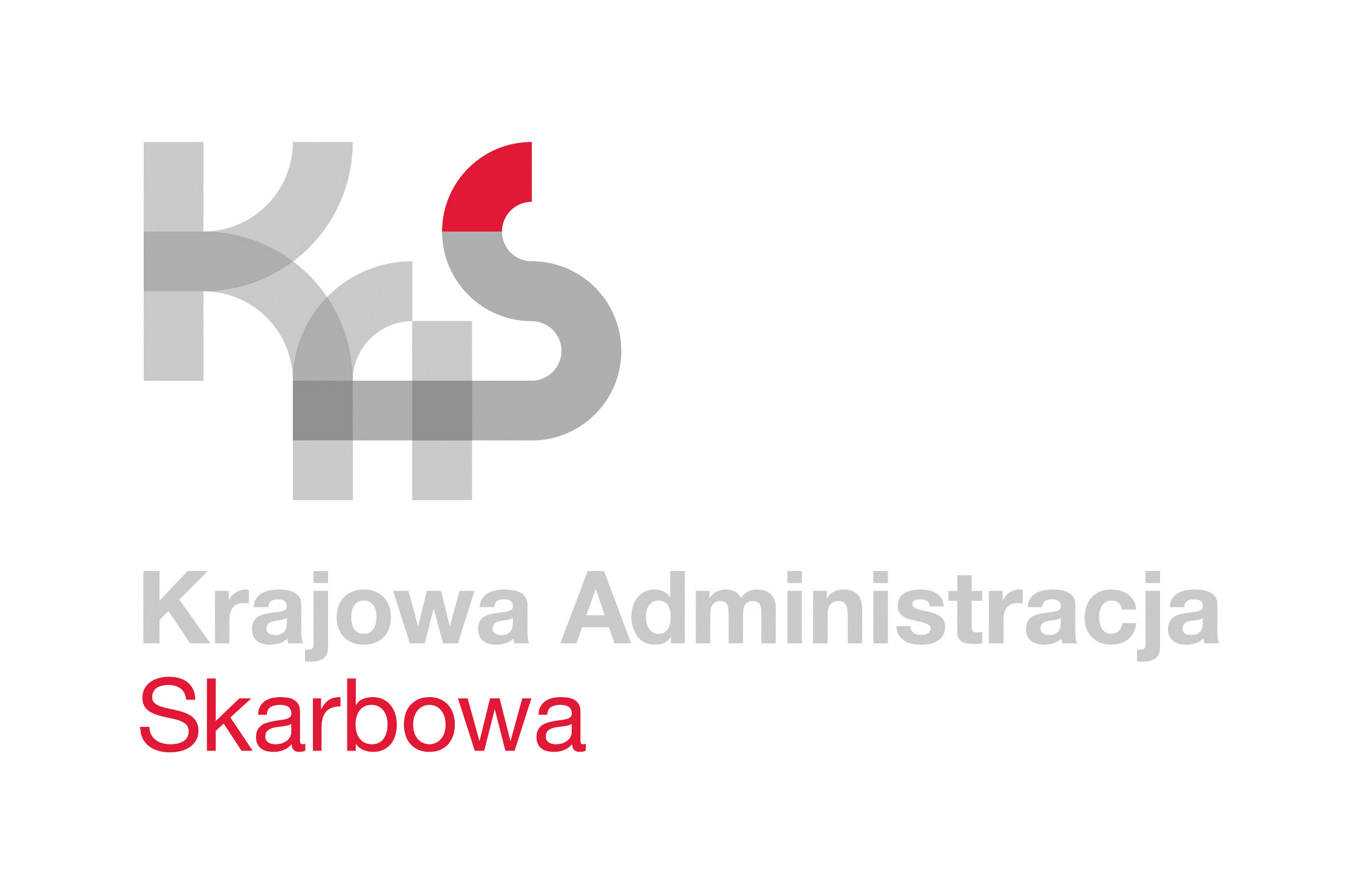 IZBA ADMINISTRACJI SKARBOWEJ W ŁODZIŁódź, 9 lutego 2022 rokuUNP: 1001-22-016616
Sprawa:  Dotyczy postępowania na realizację wypłat gotówkowych w ramach obsługi kasowej jednostek Krajowej Administracji Skarbowej województwa łódzkiegoZnak sprawy:   1001-ILZ.261.4.2022.11Kontakt:           	Marta Rusek                           	tel. 42 25 47 177e-mail: przetargi.ias.lodz@mf.gov.plWyjaśnienie treści Zapytania ofertowegoZamawiający – Izba Administracji Skarbowej w Łodzi udziela wyjaśnień do złożonego 
w niniejszym postępowaniu pytania:Pytanie 1:Załącznik nr 3 do zapytania- wzór umowy § 4 ust. 1 i 2Wykonawca zwraca się z zapytaniem czy punkt obsługi prowadzony w placówce Wykonawcy może świadczyć również inne usługi zgodnie z prowadzoną działalnością Wykonawcy (czy obsługa będzie mogła być realizowana jako dodatkowe czynności na stanowiskach obsługi klienta w ramach funkcjonowania okienek pocztowych)? Ponadto Wykonawca dopytuje, czy dla Zamawiającego wystarczającym będzie, że punkty obsługi czynne będą w godzinach pracy Wykonawcy?Odpowiedź: Zamawiający dopuszcza aby w punkcie obsługi prowadzonym w placówce Wykonawcy były świadczone również inne usługi zgodne z prowadzoną działalnością Wykonawcy.Zamawiający wyraża zgodę aby punkty obsługi czynne były w godzinach pracy Wykonawcy.Pytanie 2Załącznik nr 3 do zapytania- wzór umowy § 5 ust. 4W przytoczonych zapisach Zamawiający wymaga przedłożenia oświadczeń pracowników o zachowaniu w tajemnicy danych osobowych uzyskanych w trakcie wykonywania usługi, zgodnie ze wzorem stanowiącym załącznik nr 4 do umowy. Wykonawca zwraca się do Zamawiającego o wykreślenie § 5 ust. 4 gdyż w związku z dużą rotacją pracowników, nie jest w stanie przewidzieć którzy pracownicy będą obsługiwać umowę w całym okresie jej obowiązywania. Ponadto Wykonawca informuje, iż każdy pracownik jest przeszkolony zakresie ochrony danych osobowych a w przypadku zawarcia umowy stronami są Wykonawca oraz Zamawiający, a nie pracownik.Odpowiedź:Zamawiający nie zmienia zapisów Zapytania ofertowego w powyższym zakresie.Pytanie 3Załącznik nr 3 do zapytania- wzór umowy § 5 ust. 6Wykonawca wnosi o wykreślenie zapisów § 5 ust. 6, gdyż zdaniem Wykonawcy wskazany przez Zamawiającego wymóg jest wygórowany oraz nadmierny. Wykonawca informuje, iż w jego organizacji nabór pracowników na stanowiska kasowe nie przewiduje dodatkowych warunków odnośnie doświadczenia kasowo-bankowego. Dodatkowo Wykonawca zauważa, że Kodeks pracy reguluje jakich informacji może domagać się pracodawca od potencjalnego pracownika oraz od osoby już zatrudnionej. W świetle jego zapisów pracodawca może zażądać również przedstawienia zaświadczenia o niekaralności, jednakże w ściśle określonych przypadkach związanych z wykonywanym zawodem np.: art. 9 ust. 1 pkt 2 ustawy z dnia 22 maja 2003 r. o pośrednictwie ubezpieczeniowym, art. 31a ustawy z dnia 16 października 1992 r. o orderach i odznaczeniach, art. 13 ust. 1 Ustawy z dnia 27 lipca 2002 r. Prawo dewizowe, pkt 11.1.1. – 11.1.3 Rozporządzenia wykonawczego Komisji (UE) 2015/1998 z dnia 5 listopada 2015 r. ustanawiające szczegółowe środki w celu wprowadzenia w życie wspólnych podstawowych norm ochrony lotnictwa cywilnego. W placówkach Wykonawcy wymóg ten dotyczy jedynie stanowisk kasjera walutowego. Tym samym Wykonawca nie może żądać lub wystąpić do MS o wydanie KRK dla pracownika jeżeli uprawnienie takie nie płynie wprost z przepisów prawa powszechnie obowiązującego. Wykonawca podkreśla, że w ust. 3 niniejszego paragrafu Zamawiający zabezpieczył się w sposób wystarczający wskazując, że Wykonawca ponosi pełną odpowiedzialność za zgromadzone środki pieniężne i inne składniki majątkowe.Odpowiedź:Zamawiający informuje, iż zapis dotyczący rocznego doświadczenia w obsłudze kasowej został zmieniony w wyjaśnieniach z dnia 7.02.2022 r. na stronie internetowej Zamawiającego. Zamawiający, na potwierdzenie warunku niekaralności pracownika Wykonawcy, dopuszcza złożenie przez pracownika oświadczenia o niekaralności.Pytanie 4Załącznik nr 3 do zapytania- wzór umowy § 5 ust. 7Wykonawca zwraca się z prośbą o doprecyzowanie czy jeśli wskaże w załączniku nr 3 do umowy w danej placówce Wykonawcy do obsługi np. 3 osoby, to w trakcie trwania umowy wymaga on, aby te same 3 osoby na to stanowisko były zatrudnione, pomimo tego, że w wyniku restrukturyzacji u Wykonawcy w danej placówce na stanowisku kasowym Wykonawca zmniejszy zatrudnienie do 2 osób lub dedykuje do obsługi innych pracowników? Ze względu na dużą rotację pracowników Wykonawca nie jest w stanie przewidzieć, którzy pracownicy będą obsługiwać umowę w całym okresie jej obowiązywania.Odpowiedź:Zamawiający informuje, że w trakcie trwania umowy wykaz osób z Załącznika nr 3 do umowy może być aktualizowany zgodnie z restrukturyzacją w danej placówce na stanowisku kasowym u Wykonawcy. Zamawiający wymaga jednocześnie, aby przy każdorazowej zmianie osób wykonujących czynności związanych z umową Wykonawca przekazał Zamawiającemu aktualny wykaz osób.Pytanie 5 Załącznik nr 3 do zapytania- wzór umowy § 5 ust. 8 pkt. 3)Wykonawca prosi o doprecyzowanie obszarów, których dotyczyłaby kontrola na miejscu wykonywania świadczenia? Wykonawca zaznacza, że w organizacji Wykonawcy kontrola w placówce wymaga zgłoszenia planowanej kontroli z co najmniej 2 dniowym wyprzedzeniem. Przebiega w obecności przedstawiciela Wykonawcy zgodnie z wewnętrznymi regulacjami Wykonawcy w zakresie ruchu osobowo-materiałowego.Odpowiedź:Zamawiający wyjaśnia, że kontrola na miejscu wykonywania świadczenia jest jednym z uprawnień Zamawiającego mających na celu weryfikację spełniania przez Wykonawcę wymogu zatrudnienia na podstawie umowy o pracę.Pytanie 6Załącznik nr 3 do zapytania- wzór umowy § 5 ust. 9Z uwagi na fakt, iż Wykonawca jest jednym z największych pracodawców w Polsce, pracownicy komórek kadrowych Wykonawcy są obciążeni w pełnym wymiarze, poprzez wykonywanie czynności polegających na przygotowywaniu dokumentów kadrowych, udzielaniu informacji i udostępnianiu pracownikom na ich wniosek dokumentacji pracowniczej, przygotowywaniu umów cywilnoprawnych, wprowadzaniu i aktualizacji danych w bazach informatycznych, kierowaniu pracowników na wstępne i okresowe badania BHP, pozyskiwaniu informacji z KRK, rozliczaniu i prowadzeniu spraw operacyjnych itd. Nałożone są na nich dodatkowe obowiązki w postaci przekazywania umów do Zamawiających w całym kraju, co wiąże się po stronie Wykonawcy z dodatkowymi kosztami, mającymi wpływ na atrakcyjność oferty. Na potrzeby tego Postępowania można przyjąć, że orientacyjny średni czas przygotowania kopii jednego dokumentu dla jednej osoby to około 10 minut. Analogicznie przedstawia się sytuacja z kopią dowodu potwierdzającego zgłoszenie pracownika przez pracodawcę do ubezpieczeń. Ponadto, zapisy § 5 ust. 9 umożliwiają Zamawiającemu zgłoszenie żądania przedłożenia dowodów w nieograniczonym czasie oraz nieograniczoną ilość razy. Wymóg przedłożenia na każde żądanie Zamawiającego stanowi dodatkowe obciążenie i ogranicza możliwość przygotowania dokładnych i kompletnych danych. Dodatkowe uprawnienie Zamawiającego żądania dokumentów na każde wezwanie powoduje, że istnieje ryzyko, iż Wykonawca nie będzie w stanie w tym czasie ich dostarczyć, z uwagi choćby na fakt, że informacje organizacyjno-sprawozdawcze wysyłane są do poszczególnych organów do 10 dnia następnego miesiąca. Dlatego Zamawiający winien w sposób racjonalny, zgodnie z zasadą proporcjonalności, określić zapisami w zapytaniu ofertowym częstotliwość żądania dokumentów oraz wskazać realny termin w którym Wykonawca będzie zobowiązany je przedłożyć. W związku z powyższym Wykonawca wnosi do Zamawiającego o zmianę zapisów wzoru umowy jak niżej:9. „Wykonawca ma obowiązek przedłożyć w trakcie realizacji zamówienia na każde wezwanie Zamawiającego nie częściej niż raz na kwartał, w wyznaczonym w tym wezwaniu terminie, jednak nie krótszym niż 21 dni kalendarzowych dowody potwierdzające spełnienie wymogu zatrudnienia na podstawie umowy o pracę przez Wykonawcę lub podwykonawcę, osób wykonujących czynności wskazane w § 2 ust. 1 umowy w trakcie realizacji zamówienia:…”Wykonawca wnioskuje do Zamawiającego o wprowadzenie zapisu określającego ilość kopii umów osób zatrudnionych na umowę o pracę, kopii dowodu potwierdzającego zgłoszenie pracownika przez pracodawcę do ubezpieczeń oraz oświadczeń o obowiązku ochrony danych osobowych oraz zachowania w tajemnicy informacji związanych z wykonywaniem czynności zawodowych, przedłożonych Zamawiającemu i poświadczonych za zgodność z oryginałem do np. 20 szt.Dodatkowo Wykonawca zapytuje czy dla Zamawiającego wystarczającym będzie, że Wykonawca przedstawi zgodnie z deklaracja Rozliczeniową ZUS P DRA zaświadczenie potwierdzające opłacanie składek na ubezpieczenia zdrowotne i społeczne dla pracowników zatrudnionych na umowę o pracę jedną wielkością dla wszystkich pracowników Wykonawcy łącznie? Wykonawca wnioskuje o analogiczne rozwiązanie jak w przypadku anonimizacji umów o pracę, w celu spełnienie wymogu w zakresie anonimizacji kopii dowodu potwierdzającego zgłoszenie pracownika przez pracodawcę do ubezpieczeń.Odpowiedź:Zamawiający zmienia treść §5 ust. 9 Załącznika nr 3 – Wzór umowy, który otrzymuje brzmienie:„Wykonawca ma obowiązek przedłożyć w trakcie realizacji zamówienia na każde wezwanie Zamawiającego, nie częściej niż raz na kwartał, w wyznaczonym w tym wezwaniu terminie dowody potwierdzające spełnienie wymogu zatrudnienia na podstawie umowy o pracę przez Wykonawcę lub podwykonawcę, osób wykonujących  czynności  wskazane w § 2 ust. 1…”Zamawiający informuje, że wystarczającym będzie, gdy Wykonawca przedstawi zgodnie 
z deklaracja Rozliczeniową ZUS P DRA zaświadczenie potwierdzające opłacanie składek na ubezpieczenia zdrowotne i społeczne dla pracowników zatrudnionych na umowę o pracę jedną wielkością dla wszystkich pracowników Wykonawcy łącznie.Pytanie 7Załącznik nr 3 do zapytania- wzór umowy § 6 ust. 3Wykonawca dopytuje, czy dowody wypłaty Zamawiający dostarczy wraz z listą wypłat w formie papierowej?Odpowiedź:Zamawiający wyjaśnia, że wraz z listą wypłat dostarczy dowody wypłaty w formie papierowej.Pytanie 8Załącznik nr 3, wzór umowy § 7 ust. 3Wykonawca zwraca się do Zamawiającego o dodanie do § 7 ust. 3 następujących zapisów:1.Za okres rozliczeniowy, przyjmuje się jeden miesiąc kalendarzowy.2.Faktury VAT za realizację usług, wystawione zostaną w terminie do 7-go dnia kalendarzowego po upływie okresu rozliczeniowego.3"Należności wynikające z faktur, Nadawca regulować będzie przelewem na konto wskazane na fakturze. Na przelewie Nadawca zobowiązany jest określić tytuł wpłaty "FV Nr ________ Umowa ID".Odpowiedź:Zamawiający nie zmienia zapisów w powyższym zakresie.Pytanie 9Załącznik nr 3, wzór umowy § 7 ust. 7Zamawiający w przytoczonych zapisach określa termin płatności faktury VAT w terminie 21 dni od daty doręczenia prawidłowo wystawionej faktury do siedziby Zamawiającego.Wykonawca informuje, iż w jego organizacji faktury wystawiane są za pośrednictwem scentralizowanego systemu informatycznego, którego wymogi określają takie kryteria jak termin wystawienia faktury, datę wysłania faktury do klienta, jak również termin płatności będący w ścisłej zależności z terminami sporządzania faktury. Termin płatności faktury od daty wystawienia został wprowadzony ze względu na zapewnienie prawidłowego funkcjonowania systemu fakturowania Wykonawcy. Takie rozwiązanie daje możliwość oszacowania terminów wpływu środków oraz opóźnień w ich płatnościach. Wykonawca pragnie zwrócić uwagę na fakt, że przepisy prawa nie przewidują instytucji „prawidłowej” faktury VAT. Ustawa o podatku od towarów i usług w art. 106e wymienia niezbędne elementy, która musi zawierać faktura. W przypadku błędów lub braków w fakturze podatnik zobowiązany jest zgodnie z art. 106j wystawić fakturę korygującą bądź notę korygującą - zgodnie z art. 106k. W przypadku, gdy Zamawiający zakwestionuje wartość faktury, Strony dokonują weryfikacji i uzgodnienia wartości transakcji. Wszelkie ewentualnie powstałe nieprawidłowości podlegają korekcie fakturą korygującą bądź notą korygującą w zależności od rodzaju błędu.Biorąc pod uwagę powyższe, Wykonawca wnosi o złagodzenie stanowiska w zakresie zapisu określającego termin płatności faktur, gdyż przy tak sformułowanym zapisie jaki zaproponował Zamawiający jakakolwiek zmiana lub korekta do faktury wpływa na ostateczny termin płatności.Zatem Wykonawca wnioskuje o modyfikację zapisów Załącznik nr 3 wzór umowy par. 7 ust. 7 na następujące:Wynagrodzenie płatne będzie przelewem na rachunek bankowy Wykonawcy, wyszczególniony na fakturze, w ciągu 21 dni od dnia wystawienia faktury. Na przelewie Nadawca zobowiązany jest określić tytuł wpłaty "FV Nr ________ Umowa ID".Odpowiedź:Zamawiający nie zmienia zapisów w powyższym zakresie.Pytanie 10Załącznik nr 3, wzór umowy § 7 ust. 8Wykonawca informuje, iż do faktury zostanie dołączona specyfikacja sporządzona po zakończonym miesięcznym okresie rozliczeniowym dla poszczególnych Urzędów Skarbowych. Specyfikacja zawiera informację z której placówki Wykonawcy otrzymano dane, jakiego miesiąca i Urzędu Skarbowego dotyczą. Zestawienie obrazuje zbiorowo zarejestrowane wypłaty w ramach zawartej umowy 
w podziale na dzień, ilość wypłat oraz kwotę wypłat. Suma w pozycji wartości wypłat jest podstawą do obliczenia wynagrodzenia za zrealizowaną usługę w danym miesiącu. W dokumencie widnieją imię 
i nazwisko upoważnionych osób do przekazywania danych z placówek Wykonawcy oraz sporządzających przedmiotowe zestawienie. Czy powyższe jest wystarczające dla Zamawiającego?Ponadto Wykonawca zwraca się o doprecyzowanie czy Zamawiający wymaga aby faktury były wystawiane oddzielnie dla każdego Urzędu Skarbowego czy jedna faktura zbiorcza 
z wyszczególnieniem wynagrodzenia w odniesieniu do każdego urzędu skarbowego?Odpowiedź:Zamawiający wyjaśnia, że powyższy zapis, przedstawiony przez Wykonawcę, jest wystarczający.Zamawiający dopuszcza wystawienie zbiorczej faktury z wyszczególnieniem wynagrodzenia 
w odniesieniu do każdego urzędu skarbowego.Pytanie 11Załącznik nr 3, wzór umowy § 7 ust. 9Zamawiający wskazuje, iż za dzień zapłaty uznaje się dzień obciążenia rachunku Zamawiającego (Płatnika). Wykonawca zwraca uwagę na fakt, że takie określenie momentu zapłaty nie pozwala Wykonawcy swobodnie dysponować środkami za wykonane usługi – co jest niezgodne 
z orzecznictwem sądów w tej sprawie oraz uniemożliwia Wykonawcy monitorowanie terminowości płatności za świadczone usługi oraz naliczanie ewentualnych odsetek za zwłokę. Termin zapłaty należności cywilnoprawnych reguluje art. 454 Kodeksu cywilnego, który regulując miejsce wykonania zobowiązania traktuje także o chwili spełnienia świadczenia, co nie budzi wątpliwości chociażby ze względu na orzecznictwo Sądu Najwyższego. W przypadku zobowiązań cywilnoprawnych zasadą jest, że zapłata dokonana jest dopiero z chwilą uznania rachunku bankowego wierzyciela, co gwarantuje m.in. prawidłowe monitorowanie rozliczania stron.Wykonawca zwraca się Zamawiającego o zmianę określenia dnia zapłaty według powszechnie stosowanej formy w obrocie gospodarczym:„Za dzień zapłaty uważa się dzień uznania rachunku bankowego Wykonawcy wskazanego na FV. Na przelewie Zamawiający zobowiązany jest określić tytuł wpłaty "FV Nr ________ Umowa ID nr .................../...”Odpowiedź:Zamawiający nie zmienia zapisów w powyższym zakresie.Pytanie 12Załącznik nr 3, wzór umowy § 7 ust. 10Wykonawca informuje, iż w przypadku chęci otrzymywania przez Zamawiającego wraz z fakturą specyfikacji w formie elektronicznej niezbędnym jest ujęcie tego faktu w zapisach niniejszego ustępu. W przypadku nie ujęcia zapisu w umowie Wykonawca nie będzie mieć podstaw do przesyłania specyfikacji w formie elektronicznej.Wykonawca wyjaśnia, że zgodnie z art. 106n ust. 1 ustawy o VAT - stosowanie faktur elektronicznych wymaga akceptacji odbiorcy faktury. Oznacza to, że zastosowanie „tradycyjnej” faktury elektronicznej wystawionej zgodniez przepisami ustawy o VAT (np. w pliku PDF), wymaga uzyskania zgody (akceptacji) odbiorcy faktury. Zatem Wykonawca dopytuje czy Zamawiający wyrazi zgodę na podpisanie oświadczenia jak 
w załączeniu (zał. nr 1) lub dodanie poniższych zapisów do projektowanych postanowień umowy:„Odbiorca zobowiązuje się:a. do aktywowania funkcji generowania informacji zwrotnych w postaci autorespondera 
i każdorazowego automatycznego potwierdzania otrzymania wiadomości z wykorzystaniem tej funkcji, lubb. przekazywania każdorazowo na adres Wystawcy informacji zwrotnej potwierdzającej odbiór faktury. Informacja zwrotna potwierdzająca odbiór faktury, będzie zawierała datę otrzymania faktury przez Odbiorcę, przez którą rozumieć należy datę wpływu faktury na adres skrzynki pocztowej Nabywcy„Odpowiedź:Zamawiający informuje, że kwestia dotycząca uzyskania zgody odbiorcy faktury elektronicznej zostanie ustalona z wykonawcą, którego oferta zostanie wybrana jako najkorzystniejsza.Pytanie 13Załącznik nr 3, wzór umowy § 7Wykonawca zwraca się do Zamawiającego o dodanie zapisów do Załącznik nr 3 wzór umowy par. 7Świadczenie usług, o których mowa w Załącznik nr 2 wzór umowy par. 1 ust. 1 zgodnie z art. 43 ust. 1 pkt. 40 ustawy z dnia 11 marca 2004 roku o podatku od towarów i usług (tekst jednolity Dz. U. nr 177 z 2011r. poz. 1054) na dzień zawarcia umowy jest zwolnione z podatku od towarów i usług. Jeżeli w trakcie obowiązywania Umowy nastąpi zmiana w zakresie podatku od towarów i usług Zamawiający zobowiązuje się do uiszczenia opłaty powiększonej o podatek od towarów i usług według obowiązującej stawki.Odpowiedź:Zamawiający zmienia treść §7 ust. 2 Załącznika nr 3 – Wzór umowy, który otrzymuje brzmienie:„Opłata za jednostkową operację finansową wynosi ………….. zł brutto (słownie: …………… złotych). Świadczenie usług, o których mowa w Załącznik nr 2 wzór umowy par. 1 ust. 1 zgodnie z art. 43 ust. 1 pkt. 40 ustawy z dnia 11 marca 2004 roku o podatku od towarów i usług (tekst jednolity Dz. U. nr 177 z 2011r. poz. 1054) na dzień zawarcia umowy jest zwolnione z podatku od towarów i usług.Jeżeli w trakcie obowiązywania Umowy nastąpi zmiana w zakresie podatku od towarów i usług Zamawiający zobowiązuje się do uiszczenia opłaty powiększonej o podatek od towarów i usług według obowiązującej stawki.”Pytanie 14Załącznik nr 3, wzór umowy § 6 ust. 1Wykonawca zwraca uwagę na fakt, iż pracownicy Wykonawcy będą przetwarzać dane osobowe, których administratorem jest Zamawiający. W ramach usługi przewidywane jest przekazywanie Wykonawcy list podatników, zawierających m.in. PESEL lub NIP. W projekcie umowy nie zawarto zapisów dotyczących powierzenia danych osobowych, nie przewiduje się też odrębnej umowy powierzenia. Wykonawca stoi na stanowisku, że w takim przypadku niezbędne jest zawarcie umowy powierzenia danych osobowych, w której zostanie określony przedmiot i czas trwania przetwarzania, charakter i cel przetwarzania, rodzaj danych osobowych oraz kategorie osób, których dane dotyczą, obowiązki oraz prawa administratora. Zamawiający jako administrator określa cel i sposób przetwarzania danych w ramach obsługi kasowej w Urzędach Skarbowych, natomiast świadczenie tej usługi w jego imieniu oznacza powierzenie danych osobowych klientów tych urzędów Wykonawcy (art. 28 RODO). Zdaniem Wykonawcy może to stanowić naruszenie art. 28 ust. 3 RODO. Przepis ten zobowiązuje administratora danych osobowych, w imieniu którego przetwarzania danych osobowych dokonuje inny podmiot, do zawarcia z nim umowy powierzenia. Naruszenie to mogłoby obciążać w tej sytuacji przede wszystkim Zamawiającego, jednak Wykonawca jako podmiot przetwarzający mógłby przetwarzać dane osobowe bez podstawy prawnej, co powoduje naruszenie zasady przetwarzania danych zgodnie z prawem.Wobec powyższego Wykonawca wnioskuje o dodanie umowy powierzenia danych osobowych, która zostanie podpisana z Wykonawca wybranym w postępowaniu.Odpowiedź:Zamawiający wyjaśnia, iż z Wykonawcą, którego oferta zostanie wybrana jako najkorzystniejsza, zostanie zawarta umowa powierzenia przetwarzania danych osobowych.Pytanie 15Załącznik nr 3 do zapytania- wzór umowy § 8 ust. 1 i 5Praktyka rynku wypracowała powszechnie przyjęte i stosowane wysokości kar, które operator, nie chcąc stracić zaufania u obecnych oraz potencjalnych klientów, jest w stanie respektować. Są one niższe niż te zaproponowane przez Zamawiającego, można zatem stwierdzić, że w warunkach realizacji przedmiotowego zamówienia również byłyby wystarczające. Przewidziane kary umowne są zdecydowanie nieadekwatne w kontekście potrzeb i interesu Zamawiającego, charakteru świadczonych usług, a także ilości czynności wykonywanych przez Wykonawcę przy realizacji zamówienia. Mając na uwadze powyższe, Wykonawca, w celu ustalenia równej pozycji stron, zwraca się o analizę przedstawionych powyżej kwestii i modyfikację umowy w zakresie kar umownych poprzez ich wykreślenie lub zmianę zapisów § 8 ust. 1 i 5 wzoru umowy na następujące:ust. 1 Z tytułu niewykonania lub nienależytego wykonania umowy Strony umowy zastrzegają sobie prawo dochodzenia kar umownych w następujących okolicznościach:za zwłokę w rozpoczęciu realizacji umowy lub zaprzestanie realizacji umowy Wykonawca zapłaci karę umowną w wysokości 20 zł za każdy dzień zwłoki lub zaprzestania realizacji usługi na rzecz konkretnej jednostki;za niedotrzymanie terminu zwrotu środków pieniężnych z tytułu niezrealizowanych wypłat na wskazane rachunki urzędów skarbowych, o którym mowa w § 6 ust. 4 niniejszej umowy Zamawiający naliczy Wykonawcy karę umowną w wysokości 0,2% niezwróconych w terminie środków za każdy kolejny dzień zwłoki;za odstąpienie od umowy lub rozwiązanie umowy w trybie natychmiastowym z przyczyn leżących po stronie Wykonawcy, w wysokości 10 zł za każdy dzień roboczy od dnia zaprzestania świadczenia usługi do dnia zakończenia obowiązywania umowy;za każdy dzień zwłoki w dostarczeniu polisy ubezpieczeniowej od odpowiedzialności cywilnej, o której mowa w § 5 ust. 5 umowy – w wysokości 20 zł za każdy dzień zwłoki;jeżeli pracownik Wykonawcy zatrudniony przy realizacji przedmiotu umowy nie spełnia warunków określonych w § 5 ust. 6 umowy, Zamawiający naliczy Wykonawcy karę w wysokości 10 zł za każdy dzień, w którym ten pracownik realizował przedmiot umowy w punkcie kasowym,w przypadku nie zapewnienia obsługi kasowej powyżej 2 godzin – w wysokości 20 zł brutto za każdą godzinę pozostawienia punktu kasowego bez obsługi kasowej.ust. 5 Łączna maksymalna wysokość kar umownych, których mogą dochodzić strony wynosi 10% wartości wynagrodzenia określonego w § 2 ust. 2 Umowy.Odpowiedź:Zamawiający nie zmienia zapisów w powyższym zakresie.Pytanie 16Załącznik nr 3 do zapytania- wzór umowy § 8 ust. 2Wykonawca podkreśla, iż potrącenie kar umownych przez Zamawiającego z należnego Wykonawcy wynagrodzenia godzi nie tylko w interes Wykonawcy, ale także uniemożliwia mu podjęcie próby zbadania, czy naliczona kara umowna potrącona została prawidłowo i w odpowiedniej wysokości. Dodatkowo stwarza możliwość pozbawienia Wykonawcy efektywnego wynagrodzenia za spełnione świadczenie bez żadnej kontroli, czy to Wykonawcy, czy sądu, i może być uznane za nadużycie prawa, skutkujące nieważnością tegoż postanowienia na podstawie art. 58 § 2 kodeksu cywilnego w zw. z art. 139 ust. 1 Prawo zamówień publicznych. W związku z powyższym, z uwagi na nierówne ukształtowanie praw stron umowy, Zamawiający zwraca się z prośbą o zmodyfikowanie zapisów Umowy § 8 ust. 2ust. 2„Zamawiający uprawniony jest do dochodzenia naliczonych kar umownych poprzez wystawienie stosownej noty księgowej z terminem płatności 14 dni kalendarzowych od daty doręczenia Wykonawcy, po przeprowadzeniu postępowania potwierdzającego zasadność i wysokość naliczonej kary umownej”Odpowiedź:Zamawiający zmienia treść §8 ust. 2 Załącznika nr 3 – Wzór umowy, który otrzymuje brzmienie:„ust. 2 Zamawiający uprawniony jest do dochodzenia naliczonych kar umownych poprzez wystawienie stosownej noty księgowej z terminem płatności 14 dni kalendarzowych od daty doręczenia Wykonawcy.Pytanie 17Załącznik nr 3, wzór umowy § 11 ust. 6 do 13Wykonawca zwraca się z zapytaniem czy zapisy ust. 6 - 13 w paragrafie 11 projektu umowy dotyczą powierzenia danych osobowych na podstawie art. 28 RODO?Odpowiedź:Zamawiający wyjaśnia, że zapisy ust. 6-13 w §11 w Załączniku nr 3 – Wzór umowy dotyczą powierzenia danych osobowych na podstawie art. 28 RODO.Pytanie 18Załącznik nr 2 - Opis przedmiotu zamówieniaW związku z ogłoszeniem stanu zagrożenia epidemicznego, Wykonawca wdrożył procedury uwzględniające zalecenia i dyspozycje organów administracji rządowej, w tym w szczególności Głównego Inspektora Sanitarnego (GIS) i innych służb odpowiedzialnych za bezpieczeństwo publiczne. Procedury te mają na celu m. in. bezkontaktowe świadczenie usług, zapewniające bezpieczeństwo pracownikom i odbiorcom przy dostawie przesyłek, w tym bezpośrednio pod adresem.Wykonawca podkreśla fakt wypełniania wszelkich zaleceń i dyspozycji Ministerstwa Zdrowia oraz Głównego Inspektora Sanitarnego, dotyczących profilaktyki minimalizującej ryzyko zakażenia się koronawirusem SARS-CoV-2. W przypadku pojawienia się nowych zaleceń i wytycznych rekomendowanych przez GIS, czy poszczególne Inspekcje Sanitarne, są one wdrażane bez zbędnej zwłoki.Dodatkowo Wykonawca mając na uwadze powyższe zwraca się z pytaniem, co w przypadku gdy Wykonawca nie będzie w stanie z przyczyn od siebie niezależnych (siła wyższa) wykonać przedmiotu zamówienia np. ustawodawca może zarządzić kwarantannę danej placówki Wykonawcy lub Zamawiającego, czy w zaistniałej sytuacji (przeciwdziałania rozprzestrzeniania się COVID -19) Zamawiający uzna za spełnione warunki dotyczące placówek pocztowych w przypadku konieczności dostosowania ich funkcjonowania do zmieniającej się sytuacji na terenie kraju skutkujące czasowym wyłączeniem z czynnej obsługi Klienta, z przyczyn niezależnych od Wykonawcy. Czy w takiej sytuacji Zamawiający dopuszcza odstąpienie z dochodzenia wszelkich roszczeń w stosunku do Wykonawcy, które powstały z przyczyn przez niego niezawinionych?Odpowiedź:Zamawiający wyjaśnia, że powyższe kwestie będą rozpatrywane w sytuacji ich wystąpienia.Pytanie 19Załącznik nr 3, wzór umowyWykonawca wnosi o dopuszczenie możliwości dodania Oświadczenia Klauzula antykorupcyjna(zał. Nr 2) jako załącznika do umowy w przypadku wyboru Wykonawcy, które w związku z wprowadzoną w jego organizacji Polityką antykorupcyjną jest załączane obligatoryjnie do wszystkich umów z kontrahentami.W związku z powyższym Wykonawca proponuje dodanie nowego ust. o treści:„Nadawca zobowiązuje się do przestrzegania zapisów określonych w klauzuli antykorupcyjnej, stanowiącej Załącznik do umowy”.Odpowiedź:Zamawiający nie zmienia zapisów w powyższym zakresiePytanie 20Wykonawca zwraca się z prośbą o doprecyzowanie następujących kwestii dotyczących wypłat gotówkowych:Kto może być odbiorcą wypłaty gotówkowej czy tylko podatnik osobiście, czy również pełnomocnik może odebrać świadczenie za podatnika? Jeśli również pełnomocnik to czy wystarczające będzie pełnomocnictwo pocztowe?Czy wykaz rachunków bankowych poszczególnych urzędów skarbowych do zwrotu niezrealizowanych wypłat zostanie przekazany przez Zamawiającego odrębnym wykazem?Odpowiedź:Odbiorcą wypłaty gotówkowej może być podatnik lub osoba wskazana na liście wypłat. 
Odpowiedzialność za dokonane wypłaty osobie uprawnionej ponosi Wykonawca.Zamawiający wyjaśnia, że wykaz rachunków bankowych poszczególnych urzędów skarbowych zostanie przekazany odrębnych wykazem.Pytanie 21 Mając na uwadze interes Zamawiającego, Wykonawca wnioskuje o wydłużenie terminu składania ofert do 16 lutego 2022 roku ze względu na złożoność zadania oraz fakt, że przedmiot zadania jest specyficzny, Wykonawca chcąc przygotować ofertę musi przeprowadzić szereg analiz, aby dobór metod i środków służących osiągnięciu założonych w postępowaniu celów zapewnił realizację wszystkich oczekiwań Zamawiającego. Zbyt krótki czas może ograniczyć zasadę uczciwej konkurencji oraz spowodować brak możliwości przygotowania jak najkorzystniejszej dla Zamawiającego oferty.Odpowiedź:Zamawiający informuje, że termin składania ofert został przedłużony pismem z dnia 08.02.2022 r., udostępnionym na stronie internetowej Zamawiającego. Zmodyfikowany został również zapis pkt 1 Rozdziału VII zapytania ofertowego: Termin i sposób przekazania ofert, który otrzymał brzmienie:„Ofertę należy złożyć w formie pisemnej na adres: Izba Administracji Skarbowej 
w Łodzi, al. T. Kościuszki 83, 90-436 Łódź, pok. 1 (Kancelaria) lub w formie elektronicznej opatrzonej podpisem elektronicznym, zaufanym lub osobistym (w formacie pdf)  na adres e-mail: przetargi.ias.lodz@mf.gov.pl w terminie do 14 lutego 2022r., z zastrzeżeniem, że oferta przesłana pocztą/za pośrednictwem kuriera bądź złożona osobiście musi wpłynąć do Zamawiającego w ww. terminie. Na oryginale podpisZ upoważnieniaDyrektora Izby Administracji Skarbowej w ŁodziNaczelnik WydziałuPaweł Retkiewicz